Onslow College 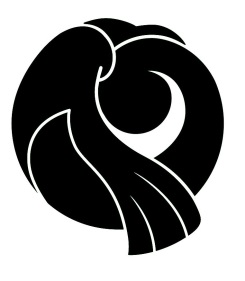 2023 Senior Stationery InformationListed below are the stationery items required for 2023  BYOD Laptop – Students should have a device that is a laptop form factor (screen and keyboard) and should bring it from the first day.  As well as a laptop, students should bring earphones or headphones and charging cable.  We advise students to clearly label their laptops.  If you would like to discuss any issues associated with devices, please contact Jonathan.Wyeth@onslow.school.nz .Calculators – Scientific or Graphic (Casio fx-9750Gii) are available for purchase from the school office.    Refer NZQA webpage on approved calculators https://www.nzqa.govt.nz/ncea/subjecs/approved-calculator-list/ before purchasing.Ringbinders, Lever Arch Files or Clearfiles - are required for subjects that stipulate refill as a stationery requirement. Photocopying - Available at several photocopiers located around the school using printer balance loaded onto their Student ID Card.  Students can top up their printer balance at School Office using cash or EFTPOS.Student ID Card – are printed onto a Snapper Card.  New students to Onslow College will be issued with a card and $20.00 charged to their student school account.  If card is broken or lost replacement cards can be purchased from the School Office throughout the School Year.   To top up Snapper balance this can be done via Snapper Mobile App, Snapper Kiosk or at Snapper Retailers (refer https://www.snapper.co.nz/ for further information).General stationery needed for all subjects	Ballpoint pens – blue, black & red	Calculator (Scientific or Graphic)Compass	Correction PenEarphones or HeadphonesEraserGlue StickHighlighter pensLaptopPencil - HB	Pencil Sharpener	Protractor	Ruler – 300mm	Small paper scissors	USB Stick 16Gb or larger	Art Replacement materials can be purchased from Art Department as requiredBiology         Year 12 and 131B8 Exercise Book	Accounting / Business / Economics         Year 111B8 Exercise Book	        20 page A4 ClearfileBusiness Studies        Year 12 and 131B8 Exercise Book	        20 page A4 ClearfileCafé Cuisine	40 Page A4 Clearfile	Chemistry	1B8 Exercise Book		Chinese 1H5 Quad Book	40 page A4 Clearfile			Classical Studies14B8 A4 Refill	40 page A4 Clearfile or Document Folder	Design & Visual CommunicationYear 11 	 NCEA Storage Envelope purchase through DVCYear 12 and 13 Replacement and additional equipment purchase through DVC as required	Digital Technology        Year 111J8 Exercise BookDigital Technology - Media1J8 Exercise Book	Drama 20 page A4 Clearfiles x 4	14B8 A4 Refill	 Earth Climate Science 1B8 Exercise Book 	      20 page A4 Clearfile 	Economics1B8 Exercise Book	20 page A4 Clearfile	English14B8 A4 Refill	1B8 Exercise Book	English Language1B8 Exercise Book14B8 Refill	3B1 Notebook	20 page A4 Clearfile	Fashion and Design20 page A4 Clearfile       Year 11 and 12    A4 Visual Diary       Year 13    A3 Visual DiaryFrench 1B8 Exercise Book or 14B8 A4 Refill	Geography 14B8 Refill or 1B8 Exercise BookColoured Pencils 	Plastic A4 Document Folder 	History14B8 Refill40 page A4 clearfile x 2	Japanese 1H5 Quad Book20 page A4 Clearfile  	Māori1B5 Exercise Book	20 page A4 Clearfile	Mathematics1J5 or 1E5 Maths Book	Graphic Calculator 	(Casio FX-9750 all variants or FX-9860 all variants)	Music14M5 Manuscript Refill2B Pencils x 2Document Folder	Nutrition and Food Technology	40 page A4 Clearfile	PhotographyPhotography materials purchase as required from Art DepartmentDigital Camera Physical Education		Shorts or trousers suitable for physical activity	Sports shoes           T-shirt suitable for physical activityYear 11	14B8 A4 Refill	20 page A4 ClearfileYear 12	14B8 A4 Refill	Physics       Year 12 and 131J5 Maths Book	Science 	1B8 Exercise BookSpanish      1B4 Exercise Book 	1B8 Exercise Book Tourism14B8 A4 Refill or 1B8 Exercise Book	Coloured pencils	Plastic A4 Document Folder